    Základná škola s materskou školou Šarišské Michaľany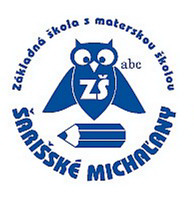 Pod lesíkom 19, 082 22 Šarišské MichaľanyMaterská škola, Pod lesíkom 30, elokované pracovisko Základnej školy s materskou školou Šarišské MichaľanyPríloha k žiadosti o prijatie dieťaťa do MŠ – potvrdenie o zdravotnom staveMeno a priezvisko dieťaťa: .................................................................Dátum  a miesto narodenia: ............................................................ Rodné číslo .........................................Bydlisko:.................................................................................................................................PSČ:....................Potvrdenie lekára o zdravotnom stave dieťaťaCelkový stav dieťaťa vzhľadom k veku: ........................................................................................................................................................................................................................................................................................................................................................................................................................................................................................................................................................................................................................................................Potvrdzujem, že dieťaťu neboli diagnostikované žiadne choroby, ktoré by neumožňovali jeho prijatie do materskej školy............................................................................................................................................................... Potvrdzujem, že dieťa  bolo/nebolo* očkované podľa očkovacieho kalendáraDátum vydania potvrdenia ......................                          .................................................                                                                                                        Pečiatka, podpis lekára